Supplementary ResultsWe ran an exploratory principle components analysis (PCA) to compare the underlying structure of the two scales. For both scales, (tables S1 and S2), there appears to be primarily one component of overall response to suggestion (see scree plots; figure S1 and S2); and a secondary small component that contrasts direct perceptual-cognitive suggestions with motor (/challenge) suggestions, supporting (as well as could be expected with only 10 suggestions) the motor vs perceptual-cognitive by challenge vs direct classification of Woody & Barnier (2008).Table S1. PCA Component Loadings for SWASHTable S2. PCA Component Loadings for PCS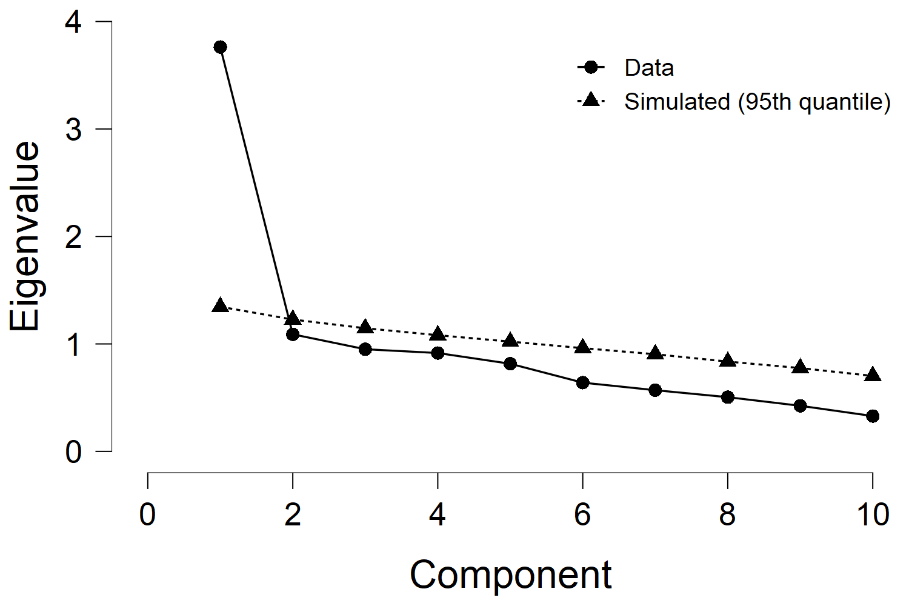 Figure S1. SWASH scree plot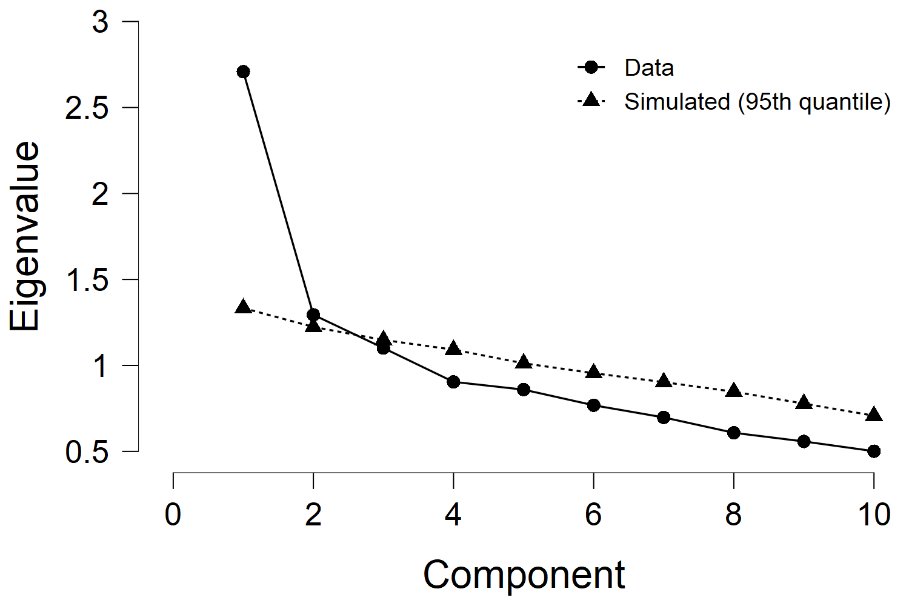 Figure S2. PCS scree plot ReferencesWoody, E. Z., & Barnier, A. J. (2008). Hypnosis scales for the twenty-first century: What do we need and how should we use them? Oxford University Press. https://doi.org/10.1093/oxfordhb/9780198570097.013.0010PC1 PC1 PC2 PC2 Uniqueness Uniqueness 1. Hand lowering 0.697 -0.348 0.393 2. Moving hands together 0.648 -0.341 0.464 3. Mosquito hallucination 0.649 0.266 0.508 4. Taste hallucination 0.646 0.375 0.442 5. Arm rigidity 0.803 -0.051 0.352 6. Arm immobilisation 0.782 -0.119 0.375 7. Music hallucination 0.303 0.473 0.684 8. Negative visual hallucination 0.251 0.615 0.558 9. Amnesia 0.634 -0.122 0.583 10.  Post-session suggestion 0.453 -0.083 0.788 Note.  No rotation method applied. Note.  No rotation method applied. Note.  No rotation method applied. Note.  No rotation method applied. Note.  No rotation method applied. Note.  No rotation method applied. Note.  No rotation method applied. Note.  No rotation method applied. PC1 PC1 PC2 PC2 Uniqueness Uniqueness 1. Hand lowering 0.588 -0.480 0.423 2. Moving hands together 0.475 -0.446 0.576 3. Mosquito hallucination 0.506 0.561 0.429 4. Taste hallucination 0.530 0.301 0.628 5. Arm rigidity 0.706 -0.230 0.449 6. Arm immobilisation 0.727 -0.108 0.460 7. Music hallucination 0.412 0.428 0.647 8. Negative visual hallucination 0.187 0.426 0.784 9. Amnesia 0.432 -0.073 0.808 10.  Post-session suggestion 0.426 0.157 0.794 Note.  No rotation method applied. Note.  No rotation method applied. Note.  No rotation method applied. Note.  No rotation method applied. Note.  No rotation method applied. Note.  No rotation method applied. Note.  No rotation method applied. Note.  No rotation method applied. 